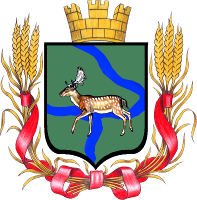 Администрация Еланского городского поселенияЕланского муниципального районаВолгоградской областиОб утверждении Программы профилактики рисков причинения вреда (ущерба) охраняемым законом ценностям на 2024 год в рамках муниципального контроля в сфере благоустройства на территории Еланского городского поселения Еланского муниципального района Волгоградской области.	В соответствии с Федеральным законом от 31.07.2020 № 248-ФЗ «О государственном контроле (надзоре) и муниципальном контроле в Российской Федерации», на основании постановления Правительства РФ от 25.06.2021г. № 990 «Об утверждении Правил разработки и утверждения контрольными (надзорными) органами программы профилактики рисков причинения вреда (ущерба) охраняемым законом ценностям», Решения Думы Еланского городского поселения от 11.08.2021г. № 101/17 «Об утверждении Положения о муниципальном контроле в сфере благоустройства в Еланском городском поселении Еланского муниципального района Волгоградской области,   Еланского муниципального района Волгоградской области,ПОСТАНОВЛЯЕТ:Утвердить Программу профилактики рисков причинения вреда (ущерба) охраняемым законом ценностям на 2024  год в  рамках муниципального контроля в сфере благоустройства на территории Еланского городского поселения на 2024 год Контроль   исполнения настоящего постановления  оставляю за собой. Постановление  вступает   в   силу с момента его официального обнародования.Глава Еланскогогородского поселения Еланского муниципального района Волгоградской области                                                               А.С. Гугучкин  УТВЕРЖДЕНАпостановлением     администрации Еланского  городского          поселения                        от «__»__________2023 г.Программа профилактики рисков причинения вреда (ущерба) охраняемым законом ценностям в рамках муниципального контроля в сфере благоустройства в Еланском городском поселении Еланского муниципального района Волгоградской области на 2024 год Раздел 1. Общие положения Программа профилактики рисков причинения вреда (ущерба) устанавливает порядок проведения профилактических мероприятий, направленных на предупреждение нарушений обязательных требований и (или) причинения вреда (ущерба) охраняемым законом ценностям, соблюдение которых оценивается при осуществлении муниципального контроля в сфере благоустройства в Еланском городском поселении Еланского муниципального района Волгоградской области. Раздел 2. Аналитическая часть Программы 2.1. Вид осуществляемого муниципального контроляМуниципальный контроль в сфере благоустройства в Еланском городском поселении Еланского муниципального района Волгоградской области на 2024 год  осуществляется Контрольным органом администрации Еланского городского поселения  (далее – Контрольный орган).2.2. Обзор по виду муниципального контроля Муниципальный контроль за соблюдением правил благоустройства в Еланском городском поселении - это деятельность органа местного самоуправления, уполномоченного на организацию и проведение на территории Еланского городского поселения проверок соблюдения юридическими лицами, индивидуальными предпринимателями и гражданами обязательных требований, установленных Правилами благоустройства в Еланском городском (далее – Правила благоустройства) при осуществлении ими производственной и иной деятельности в сфере отношений, связанных с обеспечением благоустройства территории (далее - требования Правил благоустройства).2.3. Муниципальный контроль осуществляется посредством:- организации и проведения проверок выполнения юридическими лицами, индивидуальными предпринимателями и гражданами обязательных требований Правил благоустройства в Еланском городском поселении;- принятия предусмотренных законодательством Российской Федерации мер по пресечению и (или) устранению выявленных нарушений, а также систематического наблюдения за исполнением обязательных требований;- организации и проведения мероприятий по профилактике рисков причинения вреда (ущерба) охраняемым законом ценностям;- организации и проведения мероприятий по контролю, осуществляемых без взаимодействия с юридическими лицами, индивидуальными предпринимателями.2.4. Подконтрольные субъекты:- юридические лица, индивидуальные предприниматели и граждане, при осуществлении ими производственной и иной деятельности в сфере отношений, связанных с обеспечением благоустройства территории.2.5. Перечень правовых актов и их отдельных частей (положений), содержащих обязательные требования, соблюдение которых оценивается при проведении Контрольным органом мероприятий по муниципальному контролю в сфере благоустройств - Закон Волгоградской области от 11.06.2008 N 1693-ОД (ред. от 27.04.2022) "Кодекс Волгоградской области об административной ответственности" (принят Волгоградской областной Думой 29.05.2008)»;- Решение Думы Еланского городского поселения от 18 мая 2022 года №  1133/23  «Об утверждении Правил благоустройства территории Еланского городского поселения».2.6. Данные о проведенных мероприятиях.В соответствии с Постановлением Правительства РФ от 10.03.2022 N 336  "Об особенностях организации и осуществления государственного контроля (надзора), муниципального контроля  в  2023 году в отношении юридических лиц и индивидуальных предпринимателей Контрольным органом плановые и внеплановые проверки соблюдения земельного законодательства не проводились.Внеплановые проверки  производятся на основании заявлений и обращений граждан и юридических лиц,  поступающих в орган местного самоуправления на территории Еланского городского поселения.В целях предупреждения нарушений подконтрольными субъектами обязательных требований, требований, установленных муниципальными правовыми актами в сфере благоустройства, устранения причин, факторов и условий, способствующих указанным нарушениям, Контрольным органом администрации Еланского городского поселения осуществлялись мероприятия по профилактике таких нарушений в 2023 году.Обеспечено размещение на официальном сайте Администрации Еланского городского поселения в информационно-телекоммуникационной сети «Интернет» информации, содержащей положения обязательных требований, разъяснительная работа проводится также в рамках проведения рейдовых осмотров путем направления уведомлений об устранении выявленных нарушений с описанием характера выявленных нарушений и требований, установленных законодательством в части сроков и методов устранения нарушений. Информирование юридических лиц, индивидуальных предпринимателей по вопросам соблюдения требований Правил благоустройства осуществляется в том числе посредством опубликования руководств по соблюдению требований, памяток, обобщение практики, полезной информации, проводятся совещания с руководителями, ресурсоснабжающих организаций по вопросам соблюдения требований Правил благоустройства, по завершению совещаний обеспечено вручение раздаточного материала участникам. На регулярной основе даются консультации в ходе личных приемов, рейдовых осмотров территорий, а также посредством телефонной связи. В связи с эпидемиологической ситуацией и ограничительными мероприятиями были внесены коррективы в части проведения публичных мероприятий (семинаров, круглых столов, совещаний). Данные мероприятия преимущественно проводились в виде видеоконференций, с использованием электронной, телефонной связи и различных мессенджеров (совместные чаты с представителями юридических лиц). В 2023 году выдано 0  предостережений о недопустимости нарушения обязательных требований, требований, установленных муниципальными правовыми актами в сфере благоустройства.Ежегодный план проведения плановых проверок юридических лиц и индивидуальных предпринимателей на основании ст. 9 Федерального закона «О защите прав юридических лиц и индивидуальных предпринимателей при осуществлении государственного контроля (надзора) и муниципального контроля» от 26.12.2008 № 294-ФЗ, в сфере благоустройства на территории Еланского городского поселения на 2023 год не утверждался. В первом полугодии 2023 года выдано 0  предостережений о недопустимости нарушения обязательных требований, установленных муниципальными правовыми актами в сфере благоустройства. Внеплановые проверки  производятся на основании заявлений и обращений граждан и юридических лиц,  поступающих в орган местного самоуправления на территории Еланского городского поселения.2.7. Анализ и оценка рисков причинения вреда охраняемым законом ценностям.Мониторинг состояния подконтрольных субъектов в сфере соблюдения правил благоустройства выявил, что ключевыми и наиболее значимыми рисками являются нарушения, предусмотренные Правилами благоустройства в части загрязнения территории, а именно мусор на прилегающих к хозяйствующим субъектам территориях, размещение автотранспортных средств на озелененной территории и прочее.Наиболее значимым риском является факт причинения вреда объектам благоустройства (повреждение и (или) уничтожение объектов благоустройства: малых архитектурных форм, зеленых насаждений, загрязнение территории различными отходами) вследствие нарушения законодательства контролируемым лицом, в том числе в следствие действий (бездействия) должностных лиц контролируемого лица, и (или) иными лицами, действующими на основании договорных отношений с контролируемым лицом.Проведение профилактических мероприятий, направленных на соблюдение подконтрольными субъектами обязательных требований Правил благоустройства, на побуждение подконтрольных субъектов к добросовестности, будет способствовать улучшению в целом ситуации, повышению ответственности подконтрольных субъектов, снижению количества выявляемых нарушений обязательных требований, требований, установленных муниципальными правовыми актами в указанной сфере. Раздел 3. Цели и задачи Программы 3.1. Цели Программы:- стимулирование добросовестного соблюдения обязательных требований всеми контролируемыми лицами;- устранение условий, причин и факторов, способных привести к нарушениям обязательных требований и (или) причинению вреда (ущерба) охраняемым законом ценностям;- создание условий для доведения обязательных требований до контролируемых лиц, повышение информированности о способах их соблюдения.3.2. Задачи Программы:- выявление причин, факторов и условий, способствующих нарушению обязательных требований законодательства, определение способов устранения или снижения рисков их возникновения;- установление зависимости видов, форм и интенсивности профилактических мероприятий от особенностей конкретных подконтрольных субъектов, и проведение профилактических мероприятий с учетом данных факторов;- формирование единого понимания обязательных требований законодательства у всех участников контрольной деятельности;- повышение прозрачности осуществляемой Контрольным органом  деятельности по осуществлению муниципального контроля;- повышение уровня правовой грамотности подконтрольных субъектов, в том числе путем обеспечения доступности информации об обязательных требованиях законодательства и необходимых мерах по их исполнению. Раздел 4. План мероприятий по профилактике нарушений Мероприятия Программы представляют собой комплекс мер, направленных на достижение целей и решение основных задач Программы. Перечень мероприятий Программы на 2024 год, сроки (периодичность) их проведения и ответственные структурные подразделения приведены в Плане мероприятий по профилактике нарушений в сфере благоустройства на 2024 год (приложение). Раздел 5. Показатели результативности и эффективности Программы. Раздел 6. Порядок управления Программой.Перечень должностных лиц Контрольного органа, ответственных за организацию и проведение профилактических мероприятий при осуществлении муниципального контроля в сфере благоустройства на территории Еланского городского поселения  Реализация Программы осуществляется путем исполнения организационных и профилактических мероприятий в соответствии с Планом мероприятий по профилактике нарушений при осуществлении муниципального контроля в сфере благоустройства на территории Еланского городского поселения  на 2024 год.Результаты профилактической работы Контрольного органа  включаются в Доклад об осуществлении муниципального контроля в сфере благоустройства на территории Еланского городского поселения  на 2024 год. Приложение к Программе профилактики рисков
причинения вреда (ущерба)
охраняемым законом ценностям на 2024 годПлан мероприятий по профилактике нарушений законодательства в сфере благоустройства на территории Еланского городского поселения на 2024 год  ПОСТАНОВЛЕНИЕ ПРОЕКТ «___»___________2023 г. №п/пНаименование показателяВеличина11.Полнота информации, размещенной на официальном сайте контрольного органа в сети «Интернет» в соответствии с частью 3 статьи 46 Федерального закона от 31 июля 2021 г. № 248-ФЗ «О государственном контроле (надзоре) и муниципальном контроле в Российской Федерации»100%2.Доля выданных предостережений по результатам рассмотрения обращений с  подтвердившимися сведениями о готовящихся нарушениях обязательных требований или признаках нарушений обязательных требований и  в случае отсутствия подтвержденных данных о том, что нарушение обязательных требований причинило вред (ущерб) охраняемым законом ценностям либо создало угрозу причинения вреда (ущерба) охраняемым законом ценностям (%)20% и более3.Доля лиц, удовлетворённых консультированием в общем количестве лиц, обратившихся за консультированием100%№п/пДолжностные лицаФункцииКонтакты1Должностные лица Контрольного органа  муниципального контроля администрации Еланского городского поселения: Заместитель главы Еланского городского поселения  Еланского муниципального района Волгоградской области.Организация и проведение мероприятий по реализации программы8 (84452) 5-43-58 admrpelan@yandex.ru №п/пНаименование мероприятияСведения о мероприятииОтветственный исполнительСрок исполнения1.ИнформированиеКонтрольный орган  осуществляет информирование контролируемых лиц и иных заинтересованных лиц по вопросам соблюдения обязательных требований.Информирование осуществляется посредством размещения соответствующих сведений на официальном сайте Администрации Еланского городского поселения в информационно-телекоммуникационной сети "Интернет" и в иных формах.Контрольный орган  размещает и поддерживает в актуальном состоянии на своем официальном сайте в сети «Интернет»:1) тексты нормативных правовых актов, регулирующих осуществление муниципального контроля ;2) руководства по соблюдению обязательных требований.3) программу профилактики рисков причинения вреда и план проведения плановых контрольных мероприятий;4) сведения о способах получения консультаций по вопросам соблюдения обязательных требований;5) доклады, содержащие результаты обобщения правоприменительной практики;6) доклады о муниципальном контроле;7) иные сведения, предусмотренные нормативными правовыми актами Российской Федерации, нормативными правовыми актами субъекта Российской Федерации, муниципальными правовыми актами.Заместитель главы Еланского городского поселения  Еланского муниципального района Волгоградской области.В течение года2.Объявление предостережения При наличии у контрольного органа сведений о готовящихся или возможных нарушениях обязательных требований, а также о непосредственных нарушениях обязательных требований, если указанные сведения не соответствуют утвержденным индикаторам риска нарушения обязательных требований, контрольный орган объявляет контролируемому лицу предостережение о недопустимости нарушения обязательных требований и предлагает принять меры по обеспечению соблюдения обязательных требований.   Контролируемое лицо вправе после получения предостережения о недопустимости нарушения обязательных требований подать в Контрольный орган возражение в отношении указанного предостережения в срок не позднее 10 дней со дня получения им предостережения. Возражение в отношении предостережения рассматривается Контрольным органом  в течение 15 дней со дня его получения, контролируемому лицу направляется ответ с информацией о согласии или несогласии с возражением. В случае несогласия с возражением указываются соответствующие обоснования.Заместитель главы Еланского городского поселения  Еланского муниципального района Волгоградской области.В течение года3.КонсультированиеКонсультирование осуществляется должностными лицами Контрольного органа  по телефону, в письменной форме, на личном приеме либо в ходе проведения профилактического мероприятия, контрольного мероприятия. Время консультирования при личном обращении составляет 10 минут.Консультирование, осуществляется по следующим вопросам:           - порядка проведения контрольных мероприятий;   - периодичности проведения контрольных мероприятий;- порядка принятия решений по итогам контрольных мероприятий;                          - порядка обжалования решений Контрольного органа.В случае если в течение календарного года поступило более 10 однотипных (по одним и тем же вопросам) обращений контролируемых лиц и их представителей по указанным вопросам, консультирование осуществляется посредствам размещения на официальном сайте Администрации Еланского городского поселения в информационно-телекоммуникационной сети «Интернет» на странице Контрольно-надзорная деятельность письменного разъяснения, подписанного уполномоченным должностным лицом Контрольного органа .Заместитель главы Еланского городского поселения  Еланского муниципального района Волгоградской области.В течение года4.Профилактический визитОбязательный профилактический визит проводится в отношении  контролируемых лиц, приступающих к осуществлению деятельности в сфере благоустройства, не позднее чем в течение одного года с момента начала такой деятельности (при наличии сведений о начале деятельности); объектов контроля, отнесенных к категориям значительного риска, в срок не позднее одного года со дня принятия решения об отнесении объекта контроля к указанной категории.О проведении обязательного профилактического визита контролируемое лицо уведомляется органом муниципального контроля не позднее чем за 5 рабочих дней до дня его проведения в письменной форме на бумажном носителе почтовым отправлением либо в форме электронного документа, подписанного электронной подписью, в порядке, установленном частью 4 статьи 21 Федерального закона от 31.07.2020 № 248-ФЗ .Контролируемое лицо вправе отказаться от проведения обязательного профилактического визита, уведомив об этом муниципального инспектора, направившего уведомление о проведении обязательного профилактического визита в письменной форме на бумажном носителе почтовым отправлением либо в форме электронного документа, подписанного электронной подписью, не позднее чем за 3 рабочих дня до дня его проведения.Срок проведения профилактического визита (обязательного профилактического визита) определяется муниципальным инспектором самостоятельно и не может превышать 1 рабочий день.Профилактический визит проводится инспектором в форме профилактической беседы по месту осуществления деятельности контролируемого лица либо путем использования видео-конференц-связи.В ходе профилактического визита контролируемое лицо информируется об обязательных требованиях, предъявляемых к его деятельности либо к используемым им объектам контроля, их соответствии критериям риска, основаниях и рекомендуемых способах снижения категории риска, а также о видах, содержании и об интенсивности контрольных мероприятий, проводимых в отношении контролируемого лица, исходя из отнесения к категории риска.В ходе профилактического визита инспектором может осуществляться консультирование контролируемого лица в порядке, установленном пунктом 4 настоящего Плана, а также статьей 50 Федерального закона Федерального закона от 31.07.2020 № 248-ФЗ.При профилактическом визите (обязательном профилактическом визите) контролируемым лицам не выдаются предписания об устранении нарушений обязательных требований. Разъяснения, полученные контролируемым лицом в ходе профилактического визита, носят рекомендательный характер.Заместитель главы Еланского городского поселения  Еланского муниципального района Волгоградской области.В течение года